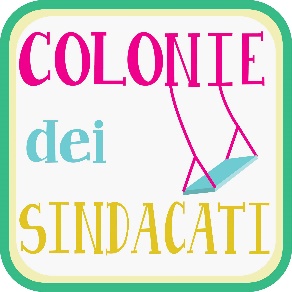 Il presente certificato deve essere compilato dal genitore/rappresentante legale del partecipante alla colonia di vacanza. Le indicazioni segnalate su questo formulario sono ad uso esclusivo del personale sanitario ed educativo della colonia.Le informazioni che vi vengono richieste ci servono per offrire a vostro/a figlio/a un soggiorno sicuro e confortevole presso la nostra colonia: per questo vi preghiamo di voler compilare completamente ed esattamente ogni parte, indicandoci quanto richiesto in modo esaustivo e completo (in caso di dubbi potete richiedere al medico curante di assistervi nella compilazione). I dati saranno trattati in maniera confidenziale e non verranno divulgati. Gli stessi potranno essere sottoposti al personale medico in caso di ricovero presso un ospedale.Colonia che si svolgerà a Rodi-Fiesso (Valle Leventina) dal ……………. al ………………
organizzata dalle Colonie dei Sindacati di Bellinzona.Cognome e nome del partecipante: 	Data di nascita: 		Sesso:   maschio      femminaDomicilio: 		Paternità: 	Assicurazione malattia e infortuni: 	 (consegnare la tessera “Cassa malati” all’arrivo in colonia)In caso di necessità/urgenza contattare:Cognome e nome: 	Parentela / Ruolo: 	Telefono privato: 		Telefono cellulare: 	Telefono lavoro: 		Altro recapito: 	Medico curante del partecipante:Cognome e nome: 	Telefono studio: 		Località: 	ALLERGIE	SI	NO	Se sì, specificare:01) Allergie a medicamenti				02) Altre allergie (piante, animali,…)				ALIMENTAZIONE	SI	NO	Se sì, specificare:03) Allergie o intolleranze alimentari				04) Diabete (deve misurare la glicemia?)				04) Celiachia				05) Vegetariano / Vegano				06) Cibi vietati per motivi religiosi/culturali				07) Segue una dieta speciale			Se sì, allegare.Altre indicazioni: 	STATO GENERALE, SALUTE	SI	NO	Se sì, specificare:08) Asma o altri disturbi respiratori				09) Epilessia				10) Disturbi del sonno				11) Porta occhiali o lenti a contatto				12) Porta apparecchi/protesi dentali				13) Porta apparecchi acustici				14) Soffre di enuresi diurna o notturna				15) E’ vaccinato contro il tetano			 copia certificato vaccinazione !16) Sa nuotare, con/senza braccioli			 se con braccioli, portarli in colonia !17) Attività fisiche che non può fare				Altre indicazioni: 	TERAPIA FARMACOLOGICA	SI	NO	Se sì, specificare:18) Assume dei farmaci			Se sì, compilare la tabella seguente.19) E’ autonomo nel prendere i farmaci?				In colonia non vengono conservati e somministrati farmaci “generici” (es. antidolorifici, pastiglie per il mal di gola, ecc.). Se ritenete che possano necessitare a vostro figlio, vi preghiamo di equipaggiarlo con una trousse con questi medicamenti.COMPORTAMENTO	SI	NO	Se sì, specificare:20) Disturbi del comportamento				21) Altre particolarità da segnalare				(es. perde facilmente l’autocontrollo, reagisce in modo esagerato in determinate situazioni, …) Come comportarsi in caso si manifestino: 	OSSERVAZIONI	SI	NO	Se sì, specificare:22) Ulteriori informazioni, osservazioni				DOCUMENTI ALLEGATI ALL’AUTOCERTIFICAZIONE Copia della cartella di vaccinazione Copia del certificato sulle allergie Dieta speciale Certificati medici specifici Ricetta medica / spiegazione del medico per assunzione terapie farmacolgicheDA CONSEGNARE IN COLONIA Tessera cassa malati Terapia farmacologica Trousse con farmaci personali generici Cibi speciali per intolleranze/allergieCognome e nome di chi ha compilato l’autocertificazione:Data: 	   Firma:  	Il certificato deve essere compilato e rispeditoci entro le due settimane precedenti l’arrivo in colonia all’indirizzo:Colonie dei Sindacati, CP 1211 – 6501 BellinzonaFarmacoPosologia (dosaggio preciso)Posologia (dosaggio preciso)Posologia (dosaggio preciso)Quando somministrareA cosa serveFarmacoMattinoMezzodìSeraQuando somministrareA cosa serveProvvedere a una scorta adeguata per la durata del soggiorno!Provvedere a una scorta adeguata per la durata del soggiorno!Provvedere a una scorta adeguata per la durata del soggiorno!Provvedere a una scorta adeguata per la durata del soggiorno!Provvedere a una scorta adeguata per la durata del soggiorno!Provvedere a una scorta adeguata per la durata del soggiorno!